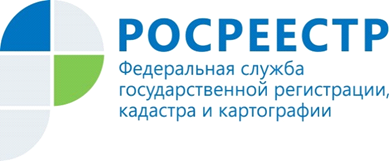  «Меры, предусмотренные законодательством, за несвоевременную уплату штрафа»Административный штраф является самым распространенным наказанием за совершение правонарушения. Однако лица, привлеченные к административной ответственности, зачастую злостно уклоняются от уплаты штрафа.В соответствии с Кодексом Российской Федерации об административных правонарушениях (далее – КоАП РФ) административный штраф должен быть уплачен лицом, привлеченным к административной ответственности, не позднее 60 дней со дня вступления постановления о наложении административного штрафа в законную силу либо со дня истечения срока отсрочки или срока рассрочки.Неуплата административного штрафа не относится к длящимся правонарушениям, в связи с чем, деяние считается совершенным и оконченным на следующий же день по истечении установленного срока (в обычных случаях на 61 день).За неуплату штрафа в указанный срок в соответствии с ч. 1 ст. 20.25 КоАП РФ предусмотрена административная ответственность в виде наложения административного штрафа в двукратном размере суммы неуплаченного административного штрафа либо административный арест на срок до 15 суток либо обязательные работы на срок до 50 часов. Должностное лицо государственного органа, уполномоченного осуществлять производство по делам об административных правонарушениях, составляет протокол уже об административном правонарушении, предусмотренном ч. 1 ст. 20.25 КоАП РФ в отношении лица, не уплатившего административный штраф. Копия данного протокола направляется судье для рассмотрения. Решение по данному делу принимает только суд.При этом, какое бы суд не принял решение о назначении административного наказания в пределах санкции ч.1 ст. 20.25 КоАП РФ, первоначальный штраф, назначенный постановлением о привлечении к административной ответственности, также должен быть оплачен.Также суд или надзорный орган, вынесший постановление за 1-е правонарушение, направляют соответствующие материалы судебному приставу-исполнителю для взыскания суммы административного штрафа в порядке, предусмотренном федеральным законодательством.Таким образом, должник, не уплативший в установленный срок административный штраф, попадает под юрисдикцию судебного пристава-исполнителя.Процедура взыскания административных штрафов не имеет существенных отличий от других исполнительных производств и осуществляется в соответствии с требованиями Федерального закона «Об исполнительном производстве». Приставом-исполнителем проводится весь комплекс предусмотренных законом мер по принудительному взысканию задолженности. Одним из неприятных моментов для должника (неплательщика штрафа) является право судебного пристава-исполнителя временно ограничивать должнику выезд за пределы Российской Федерации.Уважаемые граждане,  юридические лица и индивидуальные предприниматели, не забывайте своевременно оплатить штраф! Помните, что своевременно оплаченный штраф позволит вам избежать более сурового наказания!